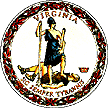 COMMONWEALTH TRANSPORTATION BOARDINNOVATION & TECHNOLOGY SUBCOMMITTEE 2017 WORK PLANPurposeThis work plan establishes the Virginia Commonwealth Transportation Board’s (CTB) Innovation & Technology (I&T) Subcommittee and defines its vision, mission, scope & responsibility and membership.VisionThe CTB I&T subcommittee will foster a collaborative culture for the rapid implementation of innovative practices and transportation technologies to deliver a modern transportation system that is safe, enables easy movement of people and goods, enhances the economy and improves the quality of life.  It will serve as a portal and technology accelerator to support/position the Commonwealth of Virginia as the innovative world leader in Transportation.Committee Goals	To enable rapid review, development, and implementation of innovative practices and transportation technologies among state transportation agencies to ensure proper resource allocations and to optimize collaboration opportunities for investing in Virginia’s transportation system. Further, the subcommittee strongly supports the development of policies, processes and agreements that create collaborative public-private partnerships to accelerate this mission and also position Virginia as the Nation’s leader in transportation technology and innovation. This not only benefits Virginia’s transportation system but also facilitates the creation of new economic opportunities for the new Virginia economy.
Work Plan:The CTB I&T Subcommittee will review the following this year:Technical:Review innovations and emerging technology trends, their associated risks and their potential application to solve transportation problemsProvide leadership to drive innovation within government transportation agenciesProvide leadership and assist in the development of both annual deployment plans & priorities regarding new innovation practices and transportation technologies; and goals to incorporate in broader transportation strategic plansIdentify and empower champions to the development and deployment of emerging technologies or innovative strategiesPromote new or modify business practices and procedures to enable rapid implementation of innovative strategies or transportation technologiesOutreach:Promote a collaborative  innovative culture by engaging public agencies, private sector, and Virginia academic institutions, beginning with the approval of a memorandum of understanding between Virginia Tech/VTTI and the Center for Innovative TechnologyPromote and identify innovation events and new partnersFinancial:Provide feedback and guidance regarding innovative practices and technology project selection using the Innovative and Technology Transportation fund (ITTF)Assist in identifying additional and new funding mechanisms to create a dedicated funding source to support innovative practices and emerging transportation technologiesMonitor performance metrics, technology deployments and pilot projects progress using ITTF annuallyMembershipComposition:  The CTB I&T Subcommittee shall consist of six (6) CTB members and VDOT representatives.  Committee members will be selected by the CTB from among its members. Committee members will constitute a cross-section of urban and rural CTB members.  Chairman:  CTB Member Hap Connors has volunteered to lead the subcommittee in 2017.Term:  The term of committee membership shall last as long as Chairman of the CTB determines.Committee MeetingsMeetings will be held six times per year.  Special meetings may be convened more frequently to address unique or timely topics.  Members are expected to attend all meetings.  If necessary, a member may be represented by a designated alternate.  A majority of CTB members must attend the meetings in order to establish a quorum.MinutesMinutes will be taken and distributed to all CTB members in draft format within two weeks of the meeting.